Faizy CURRICULUM VITAE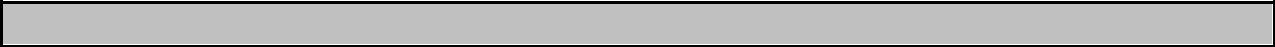 Personal StatementA lawyer with a wide-ranging experience in multiple jurisdictions, looking for a suitable role with a reputed firm to contribute to its success and to grow with it.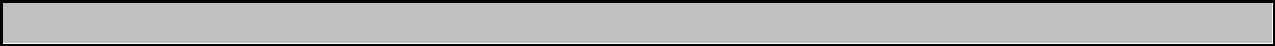 Professional QualificationJune 2006	Enrolled as an Advocate with the Bar Council of Delhi.Academic QualificationsWorking on a range of corporate & commercial advisory, including arbitration and pre-litigation assessment and strategizing. Co-Lead Counsel in some prestigious arbitration matters at the firm, including strategy formulation, negotiations and conduct of the matters. Work includes negotiating deals with potential clients, closing deals and forging ties with third party associates, drafting a range of corporate & commercial documents including contracts, legal opinions, advisory notes, presentations on legal issues, etc. as well as in-depth researches on different legal issues. Instrumental in expanding the firm’s business to Malaysia, India and Brazil besides some other countries in the Middle East. Co-in charge of the firm’s general administration, management, process improvement & policy formulation, as well as the firm’s business development. Worked on corporate, commercial, Islamic finance and waqf matters, as well as range of civil and criminal matters. Work involved business development and consultancy on a range of legal matters as well as development of Islamic banking & finance, Halal and waqf markets in Page 1 of 3Faizy India and international markets through advisory, education, training and alliances, etc., in addition to negotiating deals with potential clients and third party associates at regular basis.Practiced corporate, commercial, civil, criminal, service, tax, labour and constitutional matters. Work involved extensive research work, drafting pleadings and preparing arguments for a variety of matters at the Supreme Court of India, Delhi High Court, District Courts, Special Courts, Lok Adalats and Consumer Forums in Delhi and the National Capital Region. Practiced civil, criminal and labor matters at District Courts, Special Electricity Courts, Lok Adalats, Consumer Forums and Debt recovery forums in Delhi and the National Capital Region on a range of Civil, Criminal, Mediation and Arbitration cases. Internships and ProjectsWorked on Islamic banking & finance advisory and human capital development. Actively assisted with shaping firm’s business development strategies in international markets; identified several elite business opportunities and led a team for an international business expansion of the company. Work included drafting, reviewing and vetting of legal documents, extensive legal & shari’ah research, assistance in sukuk structuring, assistance in shari’ah supervisory services, assistance in shari’ah conversion of corporates, advisory & assistance in formulation of guidelines for shari’ah compliance for corporates, assistance in academic & research services, shari’ah stock screening and assistance in organizing seminars and workshops on Islamic banking & finance, etc. Worked on Islamic banking & finance and other corporate matters. Work included drafting agreements, legal opinions and other legal documents, research, preparing presentations and advisory assistance in Islamic banking & finance issues and other corporate matters. Trained under the able guidance of Hon’ble Mr. Justice Arijit Pasayat (now retd.) at the Supreme Court of India, on a variety of matters with the special focus on environmental laws; perused the case files and researched on the related issues. Page 2 of 3Faizy 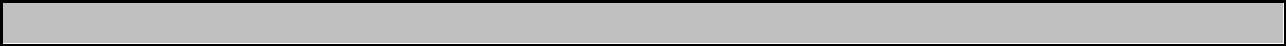 Computer & Language SkillsStudied Computers intensively as part of the law curriculum; having full working knowledge of MicroSoft Word and other related software. Confident in using internet as a study & research tool. Fluent in English, Urdu and Hindi; know basic Arabic and Bahasa Melayu. 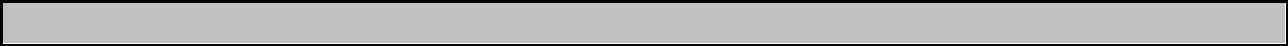 Activities & InterestsSports – have captained the district level volley ball, table tennis, and judo teams. Surfing the internet for research and awareness purposes. Writing articles and opinions on different socio-legal issues. Enjoy travelling – have traveled extensively in India and some other countries. Organized various excursion cum research trips at the university level. Extracurricular ActivitiesI have actively participated in extra-curricular activities such as moot courts and public speaking competitions besides the following social activities:Attended workshop on “Practical Management of Contract Claims and the Resolution of Disputes” organized in New Delhi, India in July 2007. Attended workshop on “Drafting Islamic Banking Documentation and Case Laws” on 02 August 2010 in Kuala Lumpur, Malaysia. Wrote an article titled as “Islamic Banking is Not for Muslims Alone” published in Daily News & Analysis Newspaper on 30 March 2012. Wrote an article titled as “Why Can’t We Ignore Islamic Banking?”, published in People’s Post magazine, April 16-30, 2012 issue. Attended  “Mediation  Workshop  Between  Selangor  Bar  and  Bench”  at Selangor Bar, Malaysia. Assisted judges and other judicial officers in the “Gas Victims Compensation Disbursement Program” at Bhopal, Madhya Pradesh, for rightful disbursement of the relief amount to the victims of Bhopal gas tragedy of 1984. Co-authored an article titled as “Globalisation of Islamic Finance: Malaysia in the Forefront”, published in June 2010 issue of Legal 500. 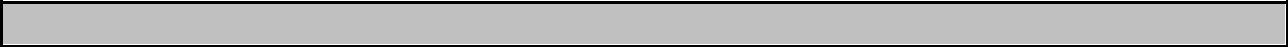 Personal Information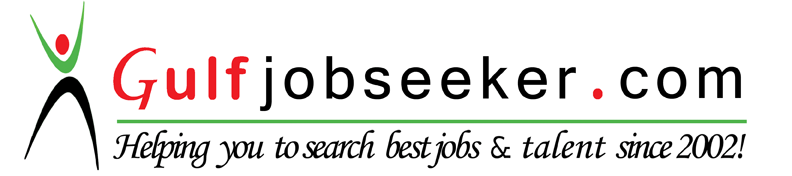 Page 3 of 32010- 20112010- 2011International Islamic UniversityInternational Islamic UniversityLL.M. in BankingKuala Lumpur, Malaysia(Islamic Banking)Scored highest grades with distinctions in 7 out of 8 subjects.Scored highest grades with distinctions in 7 out of 8 subjects.Scored highest grades with distinctions in 7 out of 8 subjects.2001-20062001-2006National Law Institute UniversityNational Law Institute UniversityB.A. LL.B. (Hons.)Bhopal, Madhya Pradesh, IndiaBhopal, Madhya Pradesh, India(Included all major laws)2000-2001   Central Board of Secondary Education2000-2001   Central Board of Secondary Education2000-2001   Central Board of Secondary EducationSenior SecondaryDelhi, IndiaExaminationSecured distinctions in Political Science, History and Fine Arts.Secured distinctions in Political Science, History and Fine Arts.Secured distinctions in Political Science, History and Fine Arts.Professional ExperienceProfessional ExperienceMay 2013 - PresentMay 2013 - PresentLegal ConsultantLegal ConsultantSeptember 2011 - May 2013Syed & Syed Solicitors and AdvocatesDivision ManagerNew Delhi, IndiaLegal Practice & Business DevelopmentJanuary 2008 - June 2009Office of Mr. Rakesh K. Khanna_______AdvocateFormer Additional Solicitor General of IndiaFormer Additional Solicitor General of IndiaSupreme Court of India, New Delhi, IndiaSupreme Court of India, New Delhi, IndiaJune 2006 - December 2007Suri & Co, Law Firm______________AdvocateNew Delhi, IndiaMarch 2011 - August 2011Amanie Advisors Sdn. Bhd.___________Associate Consultant/InternKuala Lumpur, MalaysiaMay 2010 - November 2010Azmi & Associates, Advocates & SolicitorsAssociate/International InternKuala Lumpur, MalaysiaMay 2005 - June 2005Hon’ble Mr. Justice Arijit Pasayat________Law TraineeSupreme Court of India, New Delhi, IndiaSupreme Court of India, New Delhi, IndiaDate of Birth:23 November 1980Marital Status:MarriedSex:MaleNationality:Indian[Faizy]